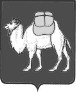 ТЕРРИТОРИАЛЬНАЯ ИЗБИРАТЕЛЬНАЯ КОМИССИЯСОВЕТСКОГО РАЙОНА ГОРОДА ЧЕЛЯБИНСКАР Е Ш Е Н И Ег. ЧелябинскО возложении полномочий окружной   избирательной комиссии одномандатных избирательных округов №№ 1-25 по выборам депутатов в Совет депутатов Советского района 8 сентября 2019  годана  территориальную избирательную комиссию Советского района города ЧелябинскаВ соответствии с пунктом 5  статьи 17 Закона Челябинской  области «О муниципальных выборах в Челябинской области»,  с учетом реализации территориальной избирательной комиссией полномочий окружной избирательной комиссии Советского района города Челябинска территориальная избирательная комиссия Советского района города Челябинска РЕШИЛА:1. Возложить полномочия окружной избирательной комиссии избирательных округов №№ 1-25  по выборам в Совет депутатов Советского района 8 сентября 2019  года на территориальную избирательную комиссию Советского района города Челябинска.2. При исполнении полномочий окружной избирательной комиссии использовать бланк территориальной избирательной комиссии Советского района города Челябинска.Председатель комиссии                             ________________   М.В. КалитаСекретарь комиссии                                 __________________       Л.О. Ватрич  19  июня 2019 года   № 107/717-4